INDICAÇÃO Nº 04160/2013Sugere ao Poder Executivo Municipal reparo em bueiro localizado na Avenida Tenente João Benedito Caetano, em frente ao número 135, no bairro Planalto do Sol.Excelentíssimo Senhor Prefeito Municipal, Nos termos do Art. 108 do Regimento Interno desta Casa de Leis, dirijo-me a Vossa Excelência para sugerir que, por intermédio do Setor competente, promova reparo em bueiro localizado na Avenida Tenente João Benedito Caetano, em frente ao número 135, no bairro Planalto do Sol, neste município.Justificativa:Conforme visita realizada “in loco”, este vereador pode constatar o risco iminente a pedestres, ciclistas e motociclistas pois a tampa está levantada, causando risco de acidente na lateral da avenida. Relato de moradores informam inclusive a ocorrência de queda de ciclistas no local, devido a esta situação, que prejudica a mobilidade urbana. Plenário “Dr. Tancredo Neves”, em 17 de julho de 2.013.Antonio Pereira-vereador- PT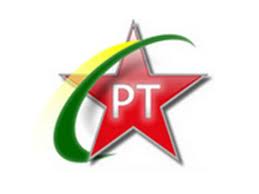 